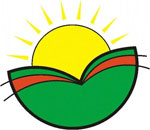 OSNOVNA ŠOLA PREVOLEPrevole 328362 HINJEEvidenčna številka: 60309-5/2019-14Datum: 3. 4. 2019Območna revija mladinskih pevskih zborov 2019 – Pesem pomladiOBVESTILOSpoštovani starši,v sredo, 10. 4. 2019, se bo Mladinski pevski zbor OŠ Prevole prvič udeležil območne revije pevskih zborov, ki bo potekala v Kulturnem centru Janeza Trdine v Novem mestu.Otroci bodo po pouku počakali v šoli in se nato ob 15.30 odpeljali v Novo mesto. Tam bodo imeli generalko in nato nastop ob 17.00.Starši ste na prireditev lepo povabljeni (cena vstopnic je 5 evrov, dobite jih na blagajni KC Janeza Trdine). V kolikor se boste prireditve udeležili, boste svojega otroka lahko prevzeli po prireditvi. Prihod kombija nazaj na Prevole je predvidoma ob 19.00. Razvoza ne bo, po otroke pridete starši.Lep pozdravŽiga Jernejčič, zborovodjahttps://www.jskd.si/kulturna-mreza/dolenjska-posavje-bela-krajina/novo-mesto/predstavitev.htm# 